Vorname..................................................................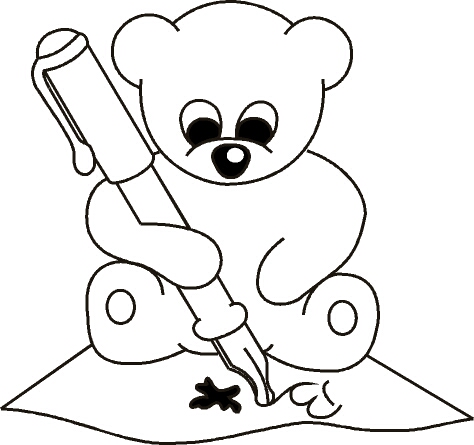 Datum ...................................................................................................den, die, das, einen, eine, einErgänze die Sätze, suche 10 verschiedene Wörter in dein blaues Zeigebuch. Benutze den bestimmten Artikel (den, die oder das).Ich suche ………………………………………………………………………………Ich brauche ………………………………………………………………………………Ich esse ………………………………………………………………………………Er sieht ………………………………………………………………………………Sie findet ………………………………………………………………………………Du isst ………………………………………………………………………………Du hast ………………………………………………………………………………Ich bekomme ………………………………………………………………………………Er nimmt ………………………………………………………………………………Sie hat ………………………………………………………………………………Ergänze die Sätze, suche 10 neue verschiedene Wörter in dein blaues Zeigebuch. Benutze den unbestimmten Artikel (einen, eine, ein).Er sieht ………………………………………………………………………………Du isst ………………………………………………………………………………Ich suche ………………………………………………………………………………Ich bekomme ………………………………………………………………………………Sie hat ………………………………………………………………………………Ich brauche ………………………………………………………………………………Du hast ………………………………………………………………………………Er nimmt ………………………………………………………………………………Ich esse ………………………………………………………………………………Sie findet ………………………………………………………………………………